Linee guida per partecipazione al Webinar “Blue Economy e Porti Turistici nel post Covid” – 11 settembre 20201. Collegamento al webinar Per collegarsi al webinar è necessario eseguire questi semplici passaggi:Clicca direttamente sul link situato sulla locandina (Ctrl+click del mouse)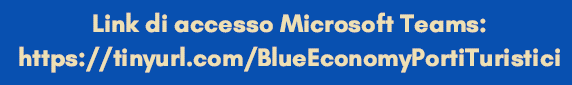 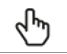 Oppure copia il link nella barra degli indirizzi del tuo browser Il link per accedere è il seguente: https://tinyurl.com/BlueEconomyPortiTuristic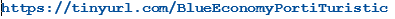 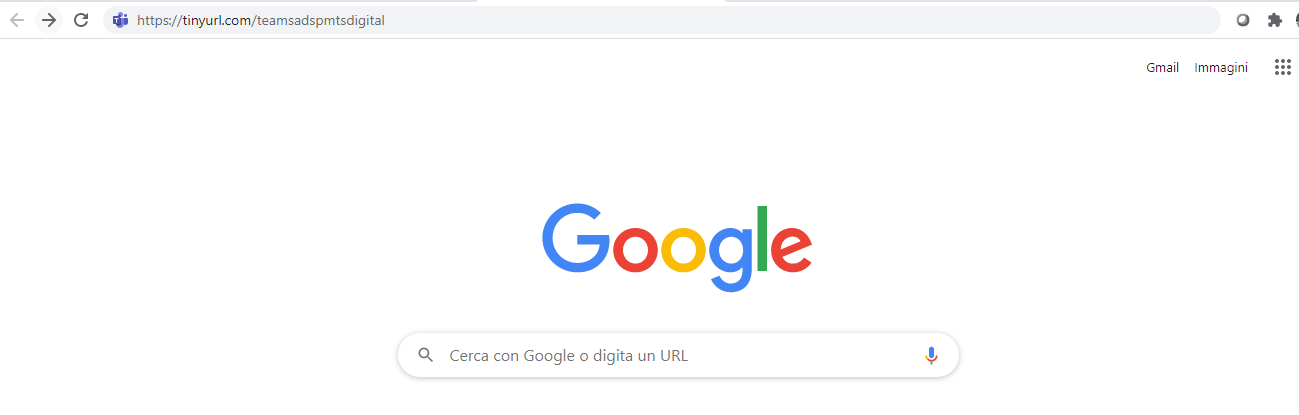 Una volta cliccato il link, si aprirà il collegamento internet alla suddetta pagina. 
Per evitare di scaricare l’app puoi cliccare su “Partecipa sul web”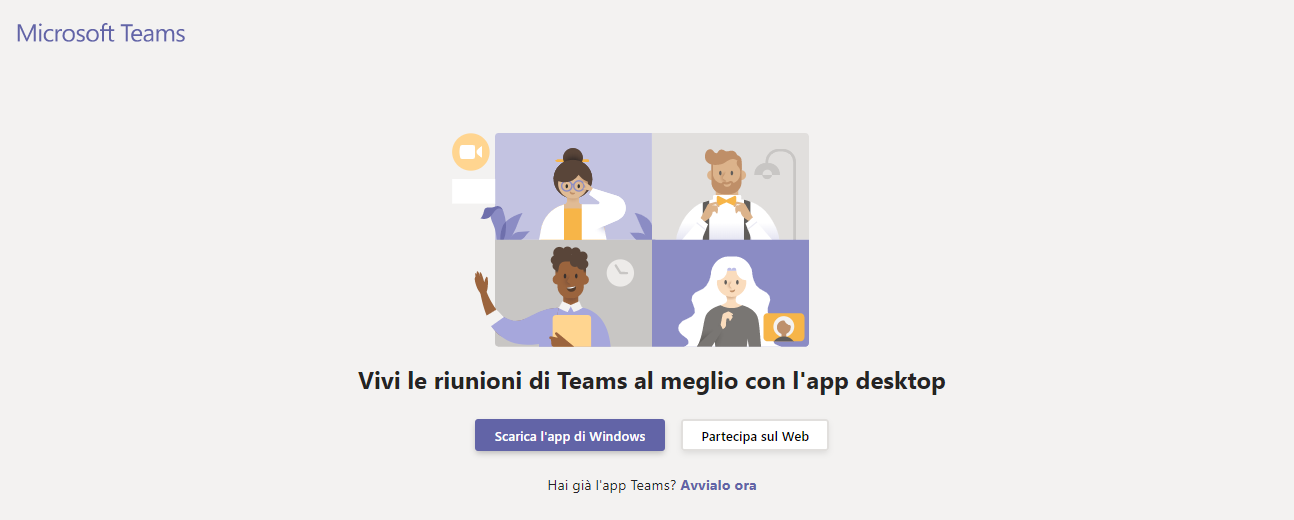 Digita il tuo nome e il tuo cognome e premi PARTECIPA ORA oppure, se avete un account teams, basterà effettuare il login prima di collegarsi.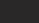 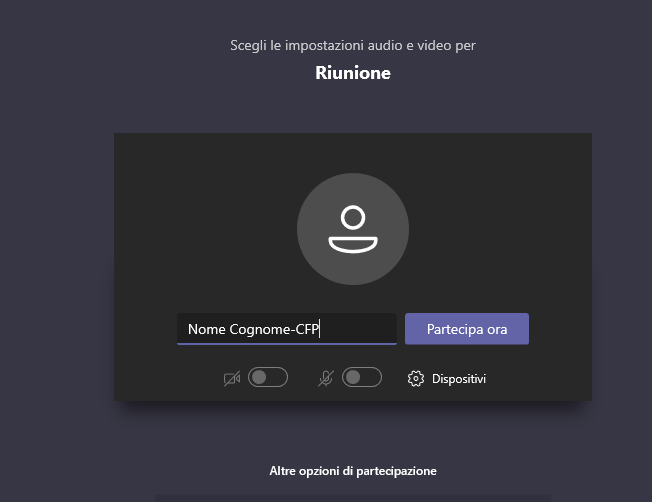 Attendi in sala di attesa, sarai ammesso all’evento nel giro di pochi minuti. Sarà nostra cura ammettervi il prima possibile.Una volta entrati, assicuratevi che il video e l’audio siano correttamente disattivati (la telecamera ed il microfono devono essere barrati). Per un corretto svolgimento del webinar si invita i relatori ad attivare il microfono e la webcam solo nel momento dell’intervento.
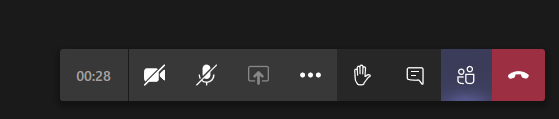 